به نام ایزد دانا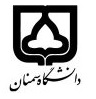 (کاربرگ طرح درس)                   تاریخ به‌روزرسانی:   12/11/99           دانشکده     مهندسی عمران                                               نیمسال /دوم سال تحصیلی1400-1399بودجهبندی درسمقطع: کارشناسی*  کارشناسی ارشد□  دکتری□مقطع: کارشناسی*  کارشناسی ارشد□  دکتری□مقطع: کارشناسی*  کارشناسی ارشد□  دکتری□تعداد واحد: نظری2 عملی...تعداد واحد: نظری2 عملی...فارسی: روش‌های اجرای ساختمان فارسی: روش‌های اجرای ساختمان نام درسپیشنیازها و هم نیازها:  طراحی سازه‌های فولادی 1 و 2، طراحی سازه‌های بتی 1و2.پیشنیازها و هم نیازها:  طراحی سازه‌های فولادی 1 و 2، طراحی سازه‌های بتی 1و2.پیشنیازها و هم نیازها:  طراحی سازه‌های فولادی 1 و 2، طراحی سازه‌های بتی 1و2.پیشنیازها و هم نیازها:  طراحی سازه‌های فولادی 1 و 2، طراحی سازه‌های بتی 1و2.پیشنیازها و هم نیازها:  طراحی سازه‌های فولادی 1 و 2، طراحی سازه‌های بتی 1و2.لاتین:Building construction methodsلاتین:Building construction methodsنام درسشماره تلفن اتاق: 31535177-023شماره تلفن اتاق: 31535177-023شماره تلفن اتاق: 31535177-023شماره تلفن اتاق: 31535177-023مدرس/مدرسین: سیف‌الله همتیمدرس/مدرسین: سیف‌الله همتیمدرس/مدرسین: سیف‌الله همتیمدرس/مدرسین: سیف‌الله همتیمنزلگاه اینترنتی: https://shemati.profile.semnan.ac.irمنزلگاه اینترنتی: https://shemati.profile.semnan.ac.irمنزلگاه اینترنتی: https://shemati.profile.semnan.ac.irمنزلگاه اینترنتی: https://shemati.profile.semnan.ac.irپست الکترونیکی: Shemati@semnan.ac.ir                         پست الکترونیکی: Shemati@semnan.ac.ir                         پست الکترونیکی: Shemati@semnan.ac.ir                         پست الکترونیکی: Shemati@semnan.ac.ir                         برنامه تدریس در هفته و شماره کلاس:   3 ساعت برنامه تدریس در هفته و شماره کلاس:   3 ساعت برنامه تدریس در هفته و شماره کلاس:   3 ساعت برنامه تدریس در هفته و شماره کلاس:   3 ساعت برنامه تدریس در هفته و شماره کلاس:   3 ساعت برنامه تدریس در هفته و شماره کلاس:   3 ساعت برنامه تدریس در هفته و شماره کلاس:   3 ساعت برنامه تدریس در هفته و شماره کلاس:   3 ساعت اهداف درس: آشنایی دانشجویان با روند اجرای یک پروژه عمرانی ( ساختمانی) و مهارت‌های اجرایی آناهداف درس: آشنایی دانشجویان با روند اجرای یک پروژه عمرانی ( ساختمانی) و مهارت‌های اجرایی آناهداف درس: آشنایی دانشجویان با روند اجرای یک پروژه عمرانی ( ساختمانی) و مهارت‌های اجرایی آناهداف درس: آشنایی دانشجویان با روند اجرای یک پروژه عمرانی ( ساختمانی) و مهارت‌های اجرایی آناهداف درس: آشنایی دانشجویان با روند اجرای یک پروژه عمرانی ( ساختمانی) و مهارت‌های اجرایی آناهداف درس: آشنایی دانشجویان با روند اجرای یک پروژه عمرانی ( ساختمانی) و مهارت‌های اجرایی آناهداف درس: آشنایی دانشجویان با روند اجرای یک پروژه عمرانی ( ساختمانی) و مهارت‌های اجرایی آناهداف درس: آشنایی دانشجویان با روند اجرای یک پروژه عمرانی ( ساختمانی) و مهارت‌های اجرایی آنامکانات آموزشی موردنیاز: رایانه و ویدئو- بلندگو- اینترنت امکانات آموزشی موردنیاز: رایانه و ویدئو- بلندگو- اینترنت امکانات آموزشی موردنیاز: رایانه و ویدئو- بلندگو- اینترنت امکانات آموزشی موردنیاز: رایانه و ویدئو- بلندگو- اینترنت امکانات آموزشی موردنیاز: رایانه و ویدئو- بلندگو- اینترنت امکانات آموزشی موردنیاز: رایانه و ویدئو- بلندگو- اینترنت امکانات آموزشی موردنیاز: رایانه و ویدئو- بلندگو- اینترنت امکانات آموزشی موردنیاز: رایانه و ویدئو- بلندگو- اینترنت امتحان پایانترمامتحان میانترمارزشیابی مستمر (کوئیز)ارزشیابی مستمر (کوئیز)فعالیتهای کلاسی و آموزشیفعالیتهای کلاسی و آموزشینحوه ارزشیابینحوه ارزشیابی602010101010درصد نمرهدرصد نمرهمباحث 2،5، 9،10 و 8 مقررات ملی ساختمان.    سایت‌های اینترنتی مانند سایت‌ معاونت سازمان برنامه‌وبودجه  مباحث 2،5، 9،10 و 8 مقررات ملی ساختمان.    سایت‌های اینترنتی مانند سایت‌ معاونت سازمان برنامه‌وبودجه  مباحث 2،5، 9،10 و 8 مقررات ملی ساختمان.    سایت‌های اینترنتی مانند سایت‌ معاونت سازمان برنامه‌وبودجه  مباحث 2،5، 9،10 و 8 مقررات ملی ساختمان.    سایت‌های اینترنتی مانند سایت‌ معاونت سازمان برنامه‌وبودجه  مباحث 2،5، 9،10 و 8 مقررات ملی ساختمان.    سایت‌های اینترنتی مانند سایت‌ معاونت سازمان برنامه‌وبودجه  مباحث 2،5، 9،10 و 8 مقررات ملی ساختمان.    سایت‌های اینترنتی مانند سایت‌ معاونت سازمان برنامه‌وبودجه  منابع و مآخذ درسمنابع و مآخذ درستوضیحاتمبحثشماره هفته آموزشیفصل اول: فعالیت‌های اداری در اجرای پروژه ( 2 جلسه)1- مقدمه- تشریح روند و مراحل اجرایی یک پروژه 2-مراحل تأمین اعتبار برای یک پروژه.  3- روند انتخاب مهندس مشاور و وظایف وی  4- روش‌ها و  شرایط انتخاب پیمانکار 5- تحویل زمین به پیمانکار1فصل دوم: فعالیت‌های اجرایی مشترک در  پروژه‌های عمرانی (3-2 جلسه) پیاده کردن نقشه و تجهیز کارگاه روش‌ها و اصول گودبرداری انواع و مراحل اجرای پیها.2فصل سوم: اجرای سازه‌های فولادی         (5-4 جلسه)1 – اجرای صفحه‌ستون2- انواع اتصالات و روش‌های اجرای آن‌ها3-  مراحل ساخت و نصب ستون‌ها  4- مراحل ساخت و نصب تیرها  5- مراحل ساخت و نصب  مهاربندها 3فصل چهارم: اجرای  انواع سقف             (3-2 جلسه)تشریح  انواع سقف‌ها و روش‌های ساخت و اجرای آن‌ها  4فصل  پنجم: اجرای  سازه‌های بتن آرمه و سازه‌های ویژه (3-2 جلسه)1-پذیرش بتن 2-انواع قالب و روش‌های قالب‌بندی و قالب برداری 3-ضوابط آرماتوربندی4-بتن‌ریزی و شرایط آن 5 عمل‌آوری و نگهداری بتن5